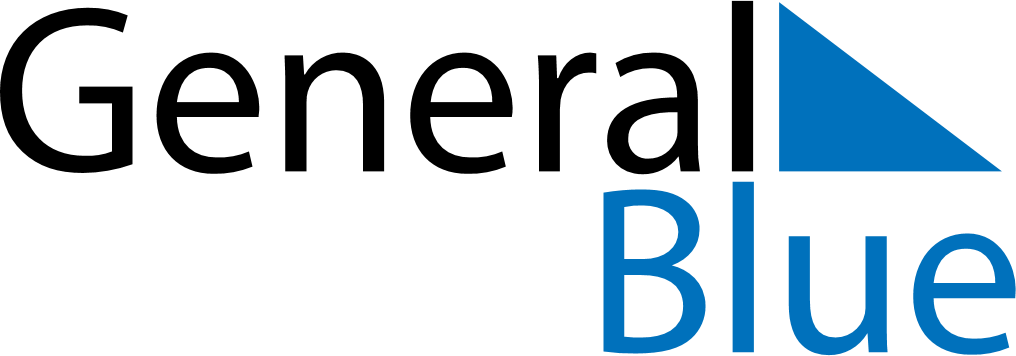 2027 – Q2Finland  2027 – Q2Finland  2027 – Q2Finland  2027 – Q2Finland  2027 – Q2Finland  AprilAprilAprilAprilAprilAprilAprilSundayMondayTuesdayWednesdayThursdayFridaySaturday123456789101112131415161718192021222324252627282930MayMayMayMayMayMayMaySundayMondayTuesdayWednesdayThursdayFridaySaturday12345678910111213141516171819202122232425262728293031JuneJuneJuneJuneJuneJuneJuneSundayMondayTuesdayWednesdayThursdayFridaySaturday123456789101112131415161718192021222324252627282930May 1: Labour DayMay 6: Ascension DayMay 9: Mother’s DayMay 16: PentecostJun 25: Midsummer EveJun 26: Midsummer Day